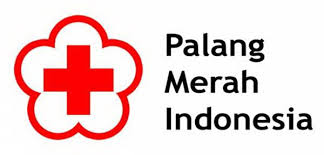 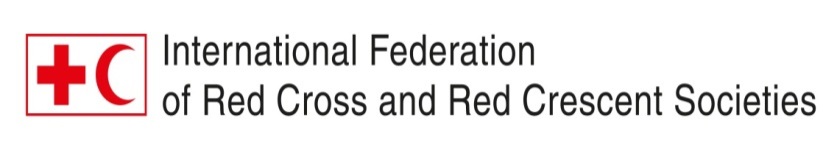 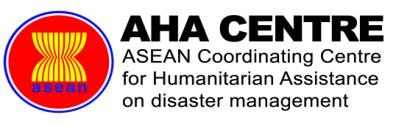 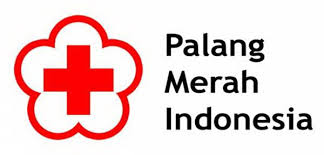 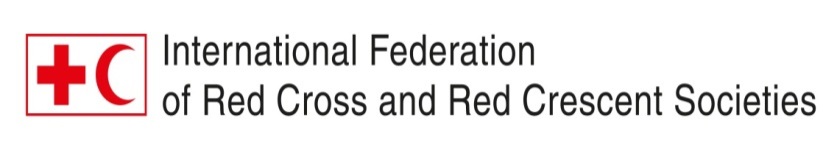 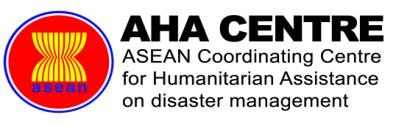 AHA Centre Executive (ACE) Programme 2017Red Cross Red Crescent Induction09-13 October 2017 – Semarang, IndonesiaDay 1 – Monday 09 October 2017: introduction to the Red Cross Red Crescent MovementDay 2 – Tuesday 10 October 2017: from preparedness to responseDay 3 – Wednesday 11 October 2017 - cross-cutting themes: Disaster Law and Gender and DiversityDay 4 – Thursday 12 October 2017: putting knowledge into practice (field exercise)Day 5 – Friday 13 October 2017:  Urban resilienceTimeDescriptionObjectivesSpeakers09:30 – 10:00Opening sessionTo frame the induction course as part of the wider cooperation with ASEAN and governments in the regionPMIIFRCAHA Centre10.00 – 10.30Objectives, agenda, expectations and pre-testTo provide an overall introduction to the induction and understand the level of expectations and knowledge among participantsOverall facilitator10.30 – 12.00Introduction to RCRC Movement (history, components, principles, emblems)To provide participants with general knowledge about the Movement, in particular its components and principles. This should also include a focus on the auxiliary status of NSs given the profile of participants.IFRC and ICRC12.00 – 12.30Example of a National Society: overview of PMI Provide one example of NS from ASEAPMILunchLunchLunchLunch13.30 – 14.30Overview of RCRC in South-East Asia Provide an overview of the RCRC presence in ASEAN countries (NSs, IFRC and ICRC) with key trends in terms of humanitarian needs, humanitarian response and regional cooperationIFRC and ICRC 14.30 - 15.00Questions and answers on the morning sessionAnswer any remaining question on all previous presentationsAll presenters from the morning15.30 – 16.30Group work by country: what do you know about your NS?This participatory and engaging session will have participants reflect on their NS back home and its action16.30 – 17.15Feedback from the groupFacilitators17.15 – 17.30Recap / evaluation of the dayFacilitatorsTimeDescriptionObjectivesSpeakers8:30 – 9:00Recap from day 2Facilitator 09.00 – 10.00Our approach to emergency response and preparednessOverall introduction to principles and rulesParticipants learn Principles and Rules in humanitarian assistanceIFRC10.00 – 10.30PMI preparedness and response, from local to nationalParticipants are introduced to the response mechanisms of PMI (from branch, chapter and NHQ) as well as its pre-positioned assets / capacities to respond to disasters and crises.PMICoffee break10.45 – 12.00Presentation of global response toolsTo provide participants with a general knowledge of global response tools, also reflecting on the alignment with ASEAN and UNOCHA tools and possible contribution to the One ASEAN One ResponseIFRC12.00 - 12.30Questions and answers on the morning sessionAnswer any remaining question on all previous presentationsAll presenters from the morningLunchLunchLunchLunch13.30 – 14.00Visit of PMI warehouse in SemarangTo showcase examples of PMI’s standard relief items and pre-positioned response equipment to participantsPMI 14.00 – 14.45Session on the Shelter ClusterTo brief the participants on the specific role of IFRC as shelter convener IFRC / PMI14.45 – 15.30Cash Transfer ProgrammingHighlight some good practices using CTP in the regionIFRC / PMICoffee breakCoffee breakCoffee breakCoffee break15.45 – 16.30Restoring Family Links and protectionProvide highlights on these 2 specific activities of the RCRC MovementICRC / PMI16.30 – 17.15The resilience approach, engaging communities before, during and after disasters and crisesProvides an overview of the IFRC community resilience approach through a participative methodology IFRC17.15 – 17.30Recap / evaluation of the dayFacilitatorTimeDescriptionObjectivesSpeakers08:30 – 9:00Recap from day 3Facilitator09.00 – 10:00Disaster Law - introduction: what is disaster law? Disaster Law themes and tools To provide a general understanding to participants on Disaster Law: definition, importance, themes and toolsIFRC 10.00 – 10.30IDRL exercise To engage participants in an activity to raise their awareness on the importance of the DL initiativesIFRCCoffee breakCoffee breakCoffee breakCoffee break11:00 – 11:30Disaster Law, advocacy and partnerships: examples from the regionTo update participants on progress made in DL in ASEAN countriesIFRC 11:30 – 12:00Disaster law: the experience of Indonesia.For PMI to present its experience in supporting DL work in Indonesia in cooperation with the NDMO (BNPB) and other stakeholdersPMI12.00 – 12.30Questions, answers and wrap-upAnswer any remaining question on all previous presentationsAll morning presentersLunchLunchLunchLunch13.30-14.00An inclusive approach - introduction on Gender and DiversityTo provide a general understanding to participants on gender and diversity: guiding principles, tools, etc. IFRC and PMI14.00 – 15.15Role play on Gender and DiversityThis session will divide participants in groups to understand from a case study how vulnerabilities are linked to social factors and reflect on ways to address related issuesIFRC and PMICoffee break15.30 – 16.00Feedback on the role playSee above16.00 – 17.15Presentation of the field exercise on day 5 and preparatory work in groupsThis session will introduce the scenario for the field exercise on the next day. Participants will be divided into groups, assigned with specific tasks and introduced with 1-2 PMI staffs / volunteers as members or their group. If required by the scenario, preparatory work will continue in the evening… FacilitatorTimeDescriptionObjectivesSpeakers06.00 – 07.00Travel to Demak07.00 – 08.30 Briefing for the field exerciseThis will an introductory session with community leaders to ensure the objectives and flow of the exercise are well understood by all.PMI, CBAT members and local authorities08.30 – 13.00Field exercise The exercise will allow participants to put the knowledge gained in the previous days into practice. This includes interacting with community members, paying attention to specific needs of men, women, girls, boys and diverse groups reached by the humanitarian action, handling issues related to DL and coordination with governments and media and ensuring a gender and diversity approach is taken to the response based on dignity, access, participation and safety. Throughout the exercise, the facilitator team will “inject” some new developments in the scenario, prompting the participants to take react and take decisions based on principles studied in the previous days.  IFRC and PMI13.00 – 16.00Travel back to the training centre / rest16.00 – 17.30Debriefing of the exercise, This session will allow participants to reflect on the morning exercise.Facilitator (IFRC and PMI)TimeDescriptionObjectivesSpeakersMorningField visit to ICBRR programme in urban setting in SemarangPanel discussion with project stakeholdersParticipants learn about:PMI community-based workLocal partnership between PMI, local authorities and other stakeholdersCoffee breakPanel discussion (continued)Lunch / Friday prayerLunch / Friday prayerLunch / Friday prayerLunch / Friday prayerAfternoonAfternoonField visit to ICBRR programme in urban setting in SemarangInteraction with community membersField visit to ICBRR programme in urban setting in SemarangInteraction with community membersField visit to ICBRR programme in urban setting in SemarangInteraction with community membersCoffee breakCoffee breakCoffee breakCoffee breakCoffee breakCoffee breakCoffee breakCoffee breakCoffee break16.00 – 17.3016.00 – 17.3016.00 – 17.30Evaluation of the week and closing ceremonyPost-testFeedback formCertificatesClosing remarksEvaluation of the week and closing ceremonyPost-testFeedback formCertificatesClosing remarksEvaluation of the week and closing ceremonyPost-testFeedback formCertificatesClosing remarksTo review the week as a whole and measure knowledge increase among participants. To review the week as a whole and measure knowledge increase among participants. Facilitators18.00 onwardsFinal festive dinnerFinal festive dinnerFinal festive dinner